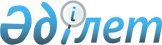 О некоторых мерах по защите прав интеллектуальной собственности
					
			Утративший силу
			
			
		
					Постановление акимата города Темиртау Карагандинской области от 20 ноября 2008 года N 47/2. Зарегистрировано Управлением юстиции города Темиртау Карагандинской области 23 декабря 2008 года N 8-3-67. Утратило силу - постановлением акимата города Темиртау Карагандинской области от 03 сентября 2009 года N 35/16      Примечание РЦПИ:

      В тексте сохранена авторская орфография и пунктуация.      Сноска. Утратило силу постановлением акимата города Темиртау Карагандинской области от 03.09.2009 N 35/16.

      В целях обеспечения мероприятий по выявлению подделок товарных знаков и лиц, нарушающих права интеллектуальной собственности, а также их привлечению к установленной законодательством ответственности, в соответствии с Законами Республики Казахстан от 23 января 2001 года "О местном государственном управлении в Республике Казахстан", от 10 июня 1996 года "Об авторском праве и смежных правах", во исполнение постановления Правительства Республики Казахстан от 28 июня 2008 года N 637 "О внесении изменений и дополнения в постановления Правительства Республики Казахстан от 20 апреля 2005 года N 367 и 21 апреля 2005 года N 371", акимат города Темиртау ПОСТАНОВЛЯЕТ:



      1. В городе Темиртау и поселке Актау торговля экземплярами аудио-, аудиовизуальных произведений, программ для электронно - вычислительных машин и баз данных на любых материальных носителях осуществляется только в торговых домах и магазинах.



      2. Контроль за исполнением настоящего постановления возложить на заместителя акима города Темиртау Акенова Серика Шакировича.



      3. Настоящее постановление вводится в действие по истечении десяти календарных дней после дня его первого официального опубликования.      Аким города Темиртау                       О. Битебаев
					© 2012. РГП на ПХВ «Институт законодательства и правовой информации Республики Казахстан» Министерства юстиции Республики Казахстан
				